Предмет: БиологияКласс: 10 Базовый учебник: Биология. Базовый уровень. 10 класс -  Пономарёва И. Н.Тема урока: «Популяция, как форма существования вида»Деятельностная цель: при изучении учебного материала о популяции и ее структурах, формировать познавательные универсальные учебные действия. Предметно - дидактическая  цель: расширить  и углубить систему знаний о популяции, ее структуре, соподчинении и взаимосвязи ее уровней.Планируемые образовательные  результаты: Предметные    Уметь соотносить иерархию уровней надорганизменных структур, различать понятия «видовая популяция», «географическая популяция», «экологическая популяция», понимать особенность распределения организмов в пространстве, причины и следствия этого распределения.Метапредметные 1.Познавательные:       Умение работать с различными источниками информации (смысловое чтение), умение   анализировать информацию, сравнивать, обобщать, устанавливать причинно-следственные связи, делать выводы и заключения, давать определение биологическим понятиям, строить логическое рассуждение, строить схемы и таблицы. 2.Коммуникативные: Умение продуктивно общаться и взаимодействовать в процессе совместной деятельности; самостоятельно организовывать учебное взаимодействие при работе в паре;  формулировать вопросы, выражать свои мысли, аргументировать  свою точку зрения. 3.Регулятивные:  Умение самостоятельно определять цель учебной деятельности,  способность принимать решения в проблемной ситуации, осуществлять самоконтроль и коррекцию;4. Личностные: выстраивание собственного целостного мировоззрения, формирование познавательного интереса к биологии.Тип урока: урок усвоения новых знанийМетоды обучения: словесные, наглядныеОсновные понятия, изучаемые на уроке:Вид, популяция, особь, генофонд, географическая популяция, экологическая популяция, микропопуляция.Обеспечение урока:  учебники, рабочие тетради,   компьютер, проектор,  таблицы, презентация, учебные карточки с заданиями ЛитератураБиология. Базовый уровень. 10 класс -  Пономарёва И. Н.Этапы урокаДеятельность учителяДеятельность учащихсяФормируемые УУДОрганизационный момент. (1-2 мин.)Проверяет готовность к уроку, проверяет подготовленность рабочего места учащихся к уроку, организует внимание класса к работе на уроке, включает в учебный ритм, создаёт положительный, эмоциональный настрой у обучающихся. Приветствуют учителя, организуют рабочее место. Эмоционально настраиваются на предстоящую учебную деятельность.  Коммуникативные УУД: - учатся культуре общения. Личностные:Настрой на продуктивную деятельность на урокеЭтап.  Актуализация знаний (8 - 10 мин.) Актуализирует имеющиеся знания, способы действия в новых условиях. Организует фронтальную беседу и индивидуальный опрос.1. Что такое биологический вид?2. Какие критерии вида вы знаете?Письменная работа с карточками 1. Отвечают на поставленные вопросы, аргументируют свой ответ.Применяют знания для выполнения заданий.Познавательные УУД: -развивают навык анализа информации, -учатся строить высказывания, Устанавливать соответствие, осуществлять сравнение, выделять главное.Коммуникативные УУД: - выражать свои мысли, - учатся культуре общения.Использовать речевые средства для аргументации своей позиции, умение слушать и слышать друг друга.Этап. Создание проблемной ситуации.(2-3 мин.)Выводит на экран два изображения:  

Как вы думаете, кто изображен на фотографиях? Представители какого семейства, рода, вида?
В чем их отличия?
(после ответов учащихся на экран выводится название обоих видов)
Почему эти две полевки очень похожи? А почему отличаются? 
(потому что произошли от одного вида)
Почему такое возможно в природе?
(потому что один вид разбит на более мелкие группы, в которых по-разному влияют условия среды)
Знаете ли вы, как называются такие группы?
(Популяции)
Как звучит наша сегодняшняя тема?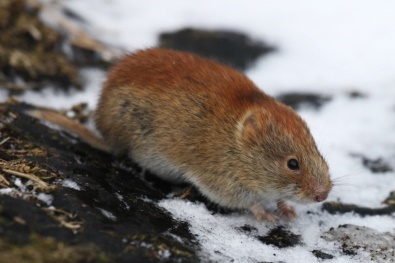 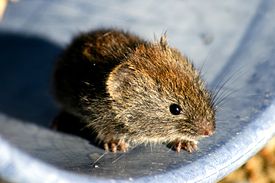 Вступая в диалог с учителем (выполняя задание) выявляют проблему – проговаривают и осознают её, формулируют тему урока. Коммуникативные УУД: - учатся выражать свои мысли, - учатся культуре общения. Познавательные УУД: - учатся строить высказывания; - учатся анализировать, сравнивать, обобщать.Регулятивные:Самостоятельно обнаруживать и формулировать проблему, выдвигать версии решения проблемы.Этап. Целеполагание. (3-4 мин.) Организует работу по  формулировке цели учебной деятельности, по овладению обобщёнными способами приобретения новых знаний.    Организует подводящий диалог: - Каков главный вопрос нашего урока? - Какова цель? Выслушивает предположения детей. (Что такое популяция, что определяет популяцию, как они появляются и т.д.)
3-4 вопроса фиксируются на доске  
Отвечают на вопросы, высказывают свои предположения.                Формулируют конкретную цель своих будущих учебных действий, формулируют, какие знания им нужны, и чему им надо научиться. Познавательные УУД: - учатся строить высказывания; - учатся анализировать. Коммуникативные УУД: - учатся слушать и понимать речь другого человека. - учатся формулировать вопросы, выражать свои мысли. Регулятивные УУД: - учатся самостоятельно определять цель учебной деятельности , устанавливать пути решения проблемы.Этап Планирование.(5-6 мин.) Организует выбор способа и средств реализации  учебной цели.  Побуждает к высказыванию предложений о том, с помощью чего можно достичь поставленной цели.- Каким образом мы можем узнать о популяции? (изучить материал учебника) - Что нам в этом поможет? (учебник: текст, рисунки; презентация, задания)- Составьте план нашей дальнейшей работы -  Что нам нужно сделать, чтобы ответить на вопросы? Организует обсуждение плана работы. Корректирует и направляет ответы учащихся.   Учитель фиксирует план  на доске.  1. Осмыслить задание. 2. Добыть информацию (из текста, из предложенных заданий и т.д.). 3. Преобразовать информацию в соответствии с заданием. 4. Мысленно сформулировать ответ.  5. Дать развернутый устный ответ:Помогает учащимся сформулировать развернутый ответВысказывают свои предположения.   Выбирают способ  (как?) и средства для построения нового знания (с помощью чего?). Обсуждают и составляют план работы. Озвучивают план и  обсуждают его с учителем.                               . Коммуникативные УУД: - учатся слушать и понимать речь другого человека. - учатся самостоятельно организовывать учебное взаимодействие ,- учатся выражать свои мысли.Регулятивные :Выдвигают версии решения проблемы, осознавая конечный результат,  составляют план решения проблемы.Этап. «Открытие» нового знания (7-10  мин.)Этап. Подведение итогов, формулировка выводов, рефлексия (5 минут)Предлагает учащимся задание, организует работу в 6 группахКарточка 2, задание 1.
Что на ваш взгляд является определением популяции? Организует беседу по результатам выполнения задания.Почему вы выбрали именно это определение?Что в этом определении является главным?Подводящая беседаВсе вышесказанные утверждения являются определениями популяций. Но в каждом определении есть главная характеристика. Какая? Перечитайте определения, сверьте их с текстом учебника (параграф 22) и найдите эти характеристики.

После ответа учащихся выводит на доску список характеристик:
1. Плотность 2. Численность3. Генофонд4. Географическое расположение (ареал)5. Экологическая структура6. Принадлежность к микропопуляциямУзнав эти характеристики, выполните следующее заданиеКарточка 2, задание 2.Учитель организует подводящую беседу.О чем данный текст?
Какие характеристики популяции присутствуют в данном тексте?Какие не представлены? Как бы вы дополнили текст, чтобы в нем были все вышеперечисленные характеристики?Выводит на доску иллюстрацию.
Как вы думаете, какая экологическая структура характерна для полевок? 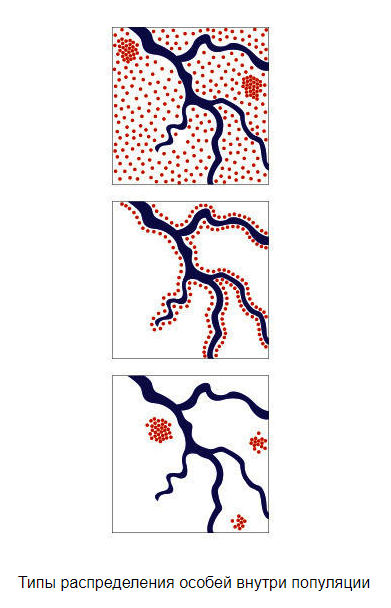 После предположений учащихся называет правильный ответ – верхняя иллюстрация, равномерное распределениеОрганизует работу с таблицей.Посмотрите на таблицу и скажите, что показывает схема, изображенная на данной  таблице? 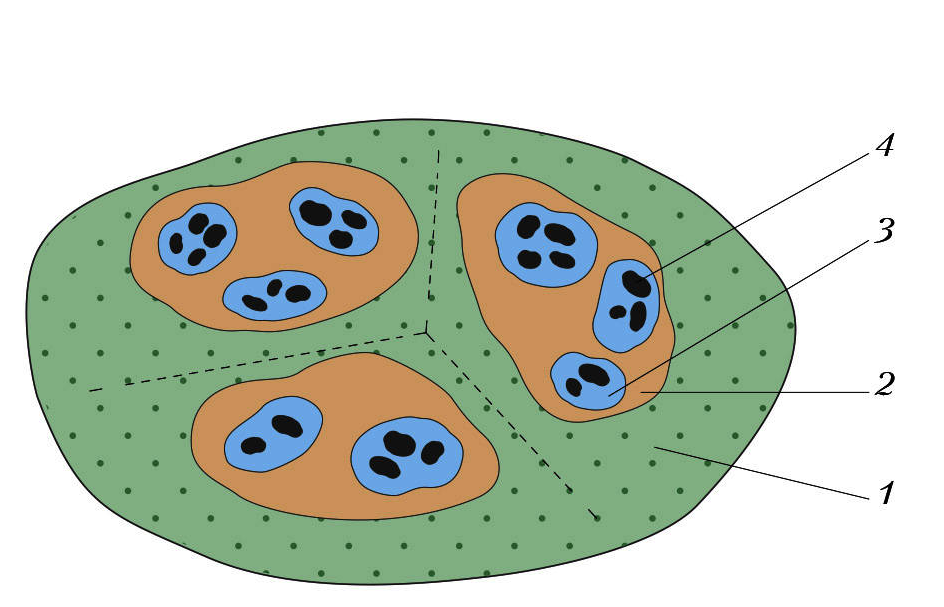 (выслушивает ответы учащихся, после чего выводит подпись к картинке)

 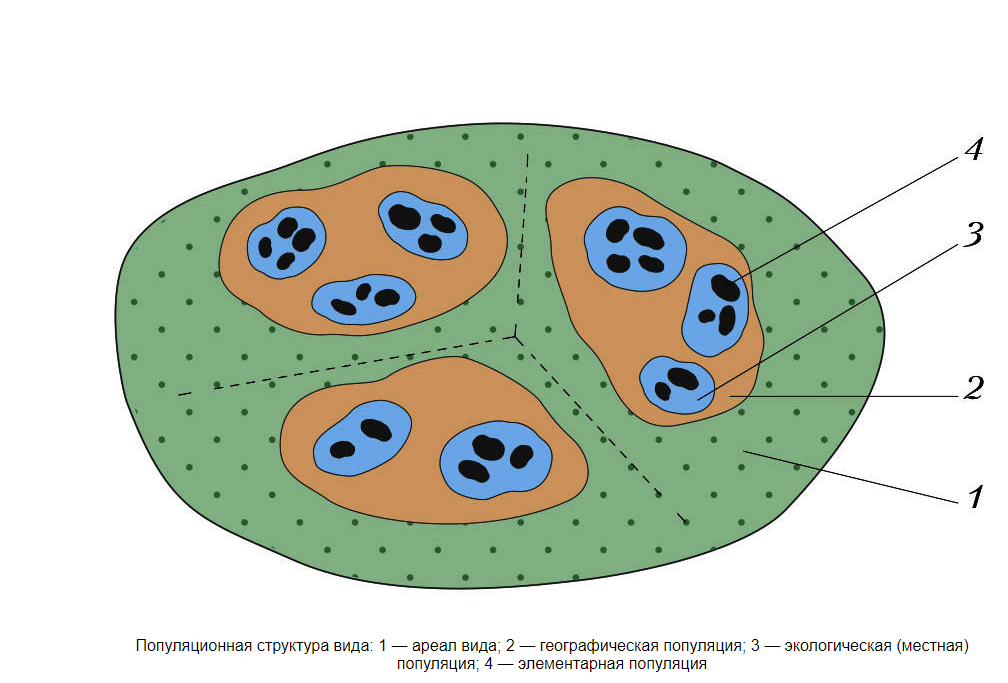 Найдите определения в учебнике.Как соотносятся между собой эти определения: географическая популяция, экологическая популяция, микропопуляция?Вернемся к фотографиям
(выводит на доску фото полевок с начала урока)


Почему две эти полевки стали разными видами? Какие изученные критерии популяции этому способствовали? 
Что такое популяция? Какие у нее характеристики? Что делает популяцию отдельным уровнем организации живой природы?
Выполнили ли мы поставленные цели? Что нового мы узнали?Домашнее задание: параграф 22, вопросы 1-3 устно.Обсуждают определения, выбирают наиболее подходящее утверждение.Группы выступают по результатам работы, сравнивают свои результаты с результатами одноклассников.Отвечают на поставленные вопросы, аргументируют свой ответ.Находят определение в учебнике и сравнивают с тем, которое они дали.
Находят характеристики популяции, фиксируют их в тетради.
По окончанию работы называют одну характеристику от группы.Читают текстНаходят характеристики популяции, зачитывают предложения содержащие их.Дополняют характеристикуАнализируют иллюстрацию, высказывают предположения. 













Анализируют схему, высказывают предположения. 


Находят определения в учебнике, фиксируют их в тетради.

Устно отвечают на вопросы, подводят итог проделанной работы Записывают ДЗПознавательные УУД: - учатся ориентироваться в учебнике, находить и использовать нужную информацию (смысловое чтение). - учатся строить высказывания; - учатся анализировать, сравнивать, обобщать, устанавливать причинно-следственные связи,   делать выводы,  преобразуют информацию,строят логические рассуждения.Коммуникативные УУД: - учатся слушать и понимать речь другого человека. - учатся самостоятельно организовывать учебное взаимодействие при работе в паре. - формирование умения выражать свои мысли. Регулятивные УУД:Работают по плану, осознанное управление своим поведением и деятельностью, направленных на достижение поставленных целей, спосбность преодолевать трудности  в обучении.Познавательные УУД: - учатся строить высказывания; - учатся анализировать, сравнивать, обобщать, устанавливать причинно-следственные связи,   делать выводы,  преобразуют информацию.Коммуникативные УУД: - учатся слушать и понимать речь другого человека. - учатся самостоятельно организовывать учебное взаимодействие при работе в группе. - формирование умения выражать свои мысли. Регулятивные УУД:Работают по плану, вырабатывают навыки рефлексии и самооценки